Základní škola a Mateřská škola Brumovice, okres Břeclav, příspěvková organizaceJídelní lístek		Týden	 od:  25. 3. 2024	do: 29. 3. 202425. 3. 202426. 3. 2024	27. 3. 202428. 3. 2024 29. 3 .2024Jídlo je určené k okamžité spotřebě.Pitný režim je zajištěný celý den! Denně je k obědu možnost výběru šťávy, vody nebo mléka.Změna jídelníčku vyhrazena.Zodpovídá: vedoucí ŠJ Veronika VeseláVaří: Eva Hájková, Martina Stejskalová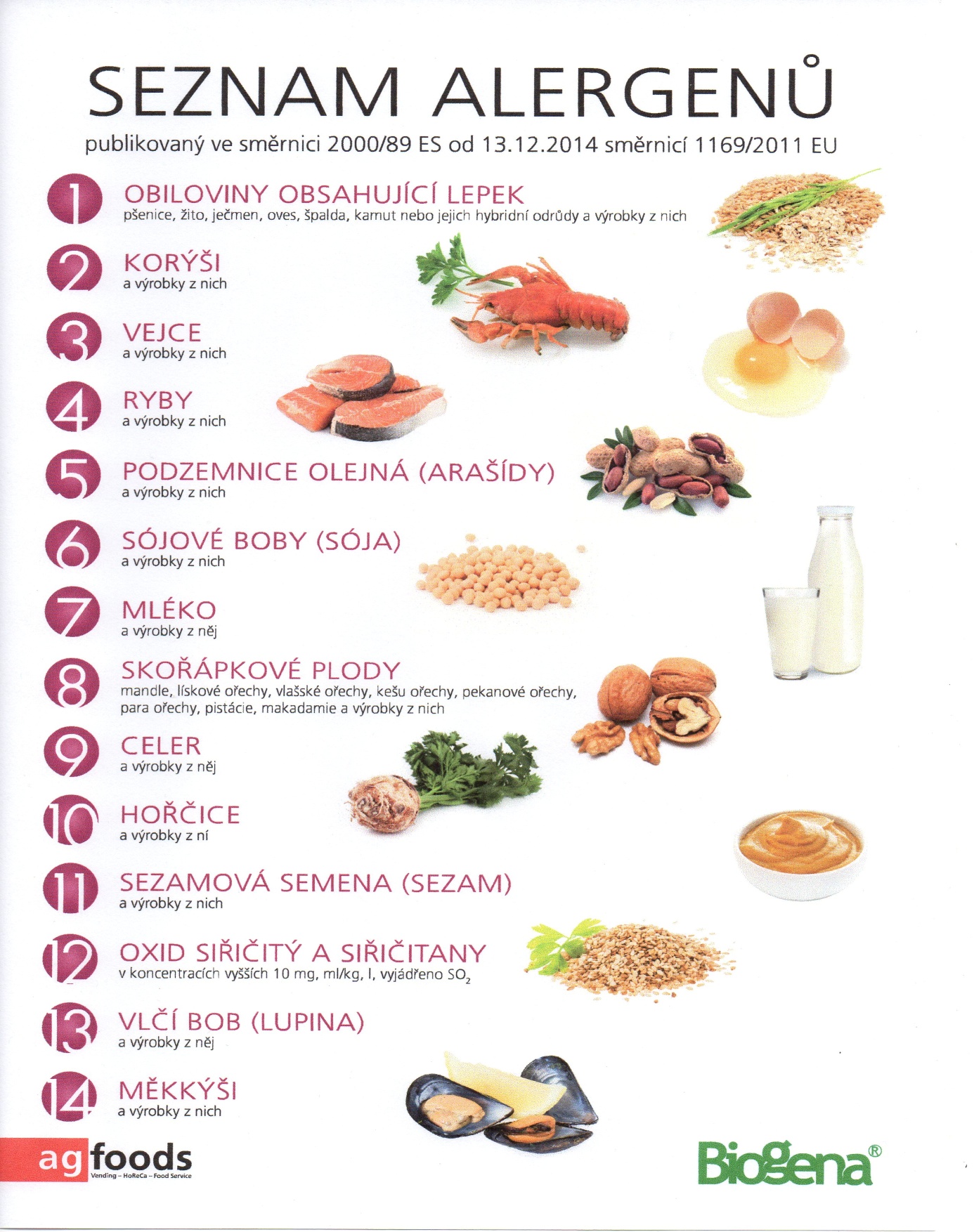 OBILOVINY  OBSAHUJÍCÍ  LEPEK:          1	a)     pšenice					b)     žito					c)     ječmend)     oves					e)     špalda  					f)      kamut Pondělí1a,3,7Přesnídávkaloupáček, ovoce, šťáva1a,9Polévkašpenátová s kuskusem1ab,3,7Obědfazole na kyselo, vejce, žitnopšen.chléb, okurek, ZŠ ovoce, šťáva1ab,4,7Svačinakmínový chléb s pomazánkovým máslem, zelenina, šťávaÚterý1ac,7,11Přesnídávkasezamová bulka s máslem a tvrdým sýrem, ovoce, mléko1e,9Polévkarajská s rýží4,3,7Obědzapečené filé s tvrdým sýrem a smetanou, bramborová kaše, ZŠ kompot, šťáva1ab,7Svačinažitnopšen.chléb s pomazánkou z červené řepy, šťáva Středa1b,6,7,10,11,131b,6,7,10,11,13PřesnídávkaPřesnídávkacelozrnný chléb s kuřecí pomazánkou, ovoce, ochucené mlékocelozrnný chléb s kuřecí pomazánkou, ovoce, ochucené mléko1a,3,91a,3,9PolévkaPolévkavývar s nudlemivývar s nudlemi1a,3,71a,3,7ObědObědsvíčková na smetaně, knedlík, šťávasvíčková na smetaně, knedlík, šťáva1ab,71ab,7SvačinaSvačinažitnopšen.chléb s květákovou pomazánkou, šťávažitnopšen.chléb s květákovou pomazánkou, šťávaČtvrtek1ac,7Přesnídávkarohlík s máslem a medem, ovoce, bílá káva1e,9Polévkacelerový krém1a,3Obědšpenát, vejce, vařené brambory, šťáva1ab,7Přesnídávkakmínový chléb s pažitkovou pomazánkou, zelenina, šťávaPátekPřesnídávkaSTÁTNÍ  SVÁTEKSTÁTNÍ  SVÁTEKPolévkaObědSvačina